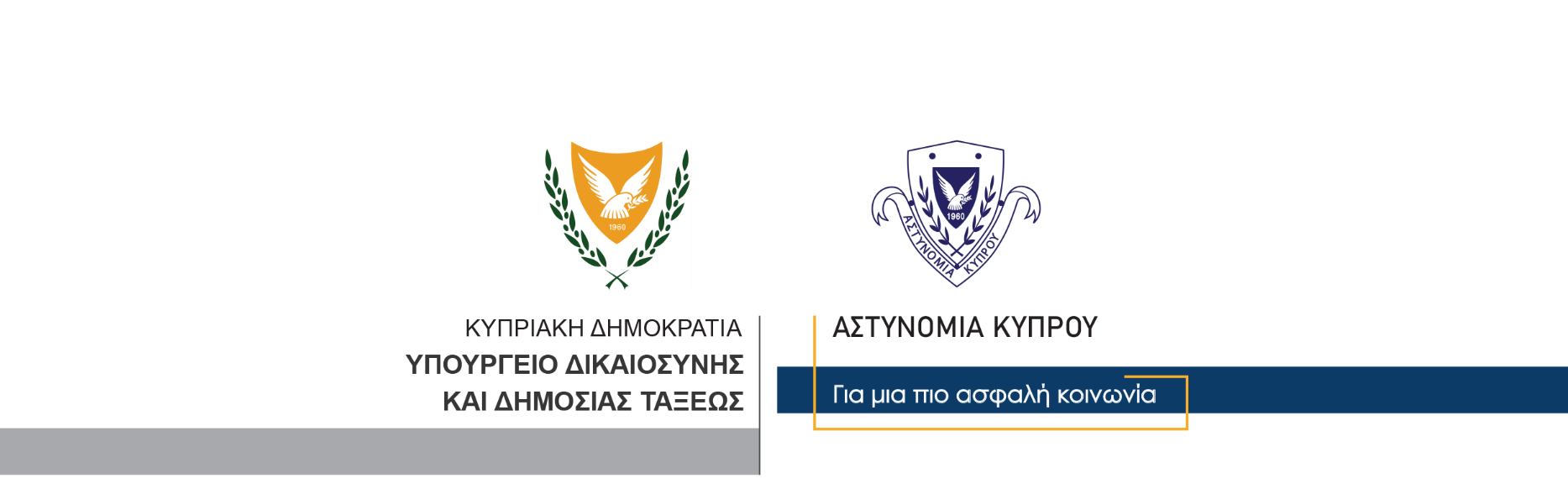 08 Ιανουαρίου, 2022  Δελτίο Τύπου 5Διάσωση προσώπου που κινδύνευε στη θάλασσα Χάρην στην άμεση ανταπόκριση της Λιμενικής και Ναυτικής Αστυνομίας, διασώθηκε σήμερα το πρωί, 52χρονος, ο οποίος βρισκόταν αβοήθητος στη θάλασσα του Ακάμα. Συγκεκριμένα, γύρω στις 8π.μ., λήφθηκε πληροφορία στον Λιμενικό και Ναυτικό Σταθμό στο Λατσί, ότι στην περιοχή του Ακάμα, υπήρχε ένα φουσκωτό σκάφος που περιστρεφόταν με ταχύτητα γύρω από τον εαυτό του. Στην περιοχή απέπλευσε αμέσως η αστυνομική άκατος «Αγία Ειρήνη», όπου εντόπισε το εν λόγω σκάφος, το οποίο ήταν ακυβέρνητο και τα μέλη της Λιμενικής και Ναυτικής Αστυνομίας, ξεκίνησαν έρευνες για εντοπισμό πιθανόν προσώπων που βρίσκονταν στη θάλασσα. Με την πάροδο λίγων λεπτών, εντοπίστηκε να καλεί σε βοήθεια 52χρονος, ο οποίος ήταν σε κατάσταση σοκ και παρουσίαζε συμπτώματα υποθερμίας και αφού παραλήφθηκε από την άκατο και ανέφερε ότι δεν υπήρχαν άλλα πρόσωπα μαζί του, μεταφέρθηκε με ασφάλεια στο λιμάνι στο Λατσί. Ο 52χρονος, ο οποίος ευχαρίστησε τα μέλη της Αστυνομίας για την άμεση ανταπόκριση και βοήθεια που του παρείχαν, παραλήφθηκε από ασθενοφόρο, το οποίο είχε ειδοποιηθεί και βρισκόταν ήδη στο λιμάνι στο Λατσί.  					 Κλάδος ΕπικοινωνίαςΥποδιεύθυνση Επικοινωνίας Δημοσίων Σχέσεων & Κοινωνικής Ευθύνης